Calendar Course Home Syllabus Calendar Building the Guitar 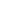 Building your Guitar FrameBuilding the PickupTesting the PickupWiring your GuitarStringing Your GuitarTuning Your GuitarPhysics of the Guitar Beat FrequenciesCalculating the Pickup's CoilsGuitar CircuitryLogarithmic AudioHow Tuning Knobs WorkHow the 1/4 inches Jack WorksHow Strings Make SoundHow a Speaker Works, and How your Ear Hears OneForce and Torque DistributionGuides Sanding Wood Pieces EffectivelySoldering GuidePotentiometer Resistance ChartTroubleshooting GuideGuitar OverviewToolsRelated Resources Image Gallery Assignments table.Assignments table.SES #ACTIVITIES1Make magnet sandwiches, attach tuners to the necks, jacks to the tailpiece and pots to the body. Cut out wires2Make and test pickup3Guitar assembly: Glue on neck, tailpiece, pickup, birch plywood fingerboard, and nut blanks4Wire all the circuitry and test the guitar. Trim wires and solder once tested5Slot the nutblanks and attach strings. Tune guitars and mark off chord lines6Decorate and learn to play songs